Madrid, 7 de abril de 2020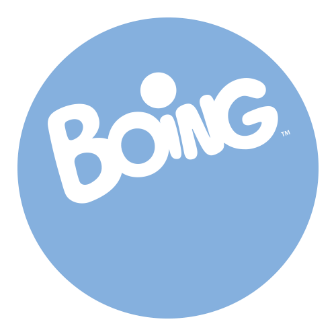 PROGRAMACIÓN DE BOING PARA EL JUEVES 9 DE ABRILEsta programación podrá sufrir modificaciones en función de la actualidad.09/04/2020JUEVESBOINGH.PrevCalf.ProgramaEp./Serie6:00TPMR BEAN: 'CUIDANDO AL GATO/ LA BOTELLA'166:20TPMR BEAN: 'TIRO AL COCO'306:35TPTAFFY: 'EL CUENTO DE NAVIDAD DE BENTLEY'106:45TPTAFFY: 'EL INTERCAMBIO'116:50TPTAFFY: 'CUQUI O CUTRE'127:00TPEL SHOW DE TOM Y JERRY: 'POBRE PATITO'1437:05TPEL SHOW DE TOM Y JERRY: 'COSAS DE FAMILIA'1447:15TPEL SHOW DE TOM Y JERRY: 'ME IMPORTA UN PEPINO'1457:35TPEL SHOW DE TOM Y JERRY: 'EL EFECTO MARIPOSA'2577:40TPEL SHOW DE TOM Y JERRY: 'LA CURIOSIDAD MATÓ AL GATO'2587:45TPEL SHOW DE TOM Y JERRY: 'VERDE EN EXCESO'2597:50TPEL SHOW DE TOM Y JERRY: 'GARRAPATA, GARRAPATA, GARRAPATA'2567:55TPTAFFY: 'MISIÓN: RECOGER LA BASURA'708:05TPTAFFY: 'LA MANSIÓN DE LOS ESPEJOS'718:10TPTAFFY: 'SUPERAMIGOS'728:20TPTAFFY: 'TE QUIERO, LÁMPARA'738:30TPTAFFY: 'UN RATÓN EN LA MANSIÓN'748:35TPTAFFY: 'EL PONI IMPOSTOR'758:40TPTAFFY: 'CERRAR SESION'168:45TPDORAEMON: 'EL AFORTUNADO Y EL POBRE/ANDANDO HASTA LA LUNA'1.0959:20TPDORAEMON: 'EL RANCHO DE ZANCOS DE CABALLO/EL BARRIL PARA EMPAPARSE EN LOS EXÁMENES'1.0969:45TPDORAEMON: 'LA LINEA DE TREN NOBITA/DE BOLSO A HIPOPOTAMO CON LA PISTOLA TRANSFORMADORA'1.10010:10TPEL ASOMBROSO MUNDO DE GUMBALL: 'EL NOMBRE / LOS EXTRAS'4210:35TPEL ASOMBROSO MUNDO DE GUMBALL: 'EL PADRE'1.02110:45TPEL ASOMBROSO MUNDO DE GUMBALL: 'LO INCÓMODO'1.02211:00TPTEEN TITANS GO!: 'OPERACION RESCATE DE LOS CHICOS (1ª Parte)'1.14311:10TPTEEN TITANS GO!: 'OPERACION RESCATE DE LOS CHICOS (2ª Parte)'1.14411:25TPTEEN TITANS GO!: 'ALIMENTO PARA EL CEREBRO/ENTRAR Y SALIR'2211:45TPTEEN TITANS GO!: 'CUANTO MÁS DINERO MÁS PROBLEMAS'1.20312:00TPEL MUNDO DE CRAIG: 'EL TESORO DEL RÍO'3612:10TPEL MUNDO DE CRAIG: 'ME LO PIDO'3712:25TPVÍCTOR Y VALENTINO: 'ESCAPE DE BAHÍA BEBÉ'3112:35TPVÍCTOR Y VALENTINO: 'EL GRAN ROBO DE HONGOS'3212:50TPSOMOS OSOS: 'LOS ENCHUFADOS DE LA SEÑO'10913:00TPSOMOS OSOS: 'LOS REPARTE-PERODICOS'11413:20TPSOMOS OSOS: 'GRIPE OSUNA'3913:25TPREAL MOM1414:15TPLOS THUNDERMANS: 'DOCTORES THUNDERMAN'11914:40TPLOS THUNDERMANS: 'BREAKING DAD'12015:05TPNICKY, RICKY, DICKY Y DAWN: 'EL DÍA DE SAN VALENTÍN'1815:30TPCINE: 'LUIS Y LOS ALIENÍGENAS'Título original: LUIS AND THE ALIENS'UNIÓN EUROPEA/COMEDIA/201817:15TPSOMOS OSOS: 'NOM NOM'1217:25TPSOMOS OSOS: 'EL CAMINO'1317:50TPSOMOS OSOS: 'HERMANAMIENTO'2018:00TPSOMOS OSOS: 'VIDA SANA'2118:10TPSOMOS OSOS: 'PRIMO JON'13018:20TPMAO MAO: 'NADA DE ATAJOS'718:30TPMAO MAO: 'NO ME IMPRESIONA'818:50TPTEEN TITANS GO!: 'VIAJE / EL MEJOR ROBIN'3819:00TPTEEN TITANS GO!: 'CHICA BESTIA'1.20419:15TPTEEN TITANS GO!: 'ACEPTA LA PRÓXIMA PROPUESTA QUE OIGAS'1.11119:40TPNINJAGO: 'EL LAMENTO DE KRAG'2219:50TPNINJAGO: 'EL SECRETO DEL LOBO'2320:10TPTOONY TUBE: 'COSAS QUE ME DAN RABIA DEL ASOMBROSO MUNDO DE GUMBALL'6820:15TPEL ASOMBROSO MUNDO DE GUMBALL: 'EL ABUSON'63120:25TPEL ASOMBROSO MUNDO DE GUMBALL: 'EL ABRAZO'63220:30TPEL ASOMBROSO MUNDO DE GUMBALL: 'EL DESASTRE'78220:35TPDORAEMON: 'LA TETERA DE LA SUERTE / PELUCHES PARA DAR Y TOMAR'1.13321:00TPDORAEMON: 'ALGO OCURRE A LAS SIETE / EL BASTÓN DE LAS CAJAS SORPRESA'1.13421:15TPDORAEMON: 'EL AFORTUNADO Y EL POBRE/ANDANDO HASTA LA LUNA'1.09521:25TPCINE: 'DORAEMON EN BUSCA DEL ESCARABAJO DORADO'Título original: 'DORAEMON: NOBITA AND THE LAST HAVEN - ANIMAL ADVENTURE'Dtor.: Kôzô KuzuhaJAPÓN/INFANTIL/2012Sinopsis:  Nobita está obsesionado con conseguir un insecto que pueda rivalizar con el escarabajo de Gigante y pide ayuda a Doraemon para encontrar a mítico escarabajo extinto hace muchos años. En el primer intento no lo encuentran, pero se traen a un pájaro moa con ellos. Para evitar que se extinga, lo mandan a la isla Belegamond, un lugar donde viven especies animales extintas.23:05TPLOS THUNDERMANS: 'PHOEBE ROCKANTADORA'12823:30TPLOS THUNDERMANS: 'DESTRÚYELO'12723:50TPNICKY, RICKY, DICKY Y DAWN: 'DAWN SE MUDA'40:15TPEL ASOMBROSO MUNDO DE GUMBALL: 'EL RESPONSABLE. EL VESTIDO'30:40TPEL ASOMBROSO MUNDO DE GUMBALL: 'EL MAS VAGO. EL FANTASMA'41:00TPMR BEAN: 'EL PECECITO DORADO/ INVENTOR'171:25TPNINJAGO MASTERS OF SPINJITZU: 'EL ONI Y EL DRAGÓN'771:45TPNINJAGO MASTERS OF SPINJITZU: 'SERPIENTE JAGUAR'782:10TPMR BEAN: 'PROBLEMAS CON EL COCHE/ RESTAURANTE'182:30TPMR BEAN: 'LADRÓN DE ARTE/ MIEDOSO BEAN'192:55TPMI CABALLERO Y YO: 'ALTO EL FUEGO'1253:05TPMI CABALLERO Y YO: 'LOS HECHICEROS'1263:15TPMI CABALLERO Y YO: 'DÍA DEL PADRE E HIJO'1273:25TPMI CABALLERO Y YO: 'EL DIENTE DE LA SUERTE'1283:40TPNINJAGO MASTERS OF SPINJITZU: 'LA TEMPESTAD DEL HOMBRE MUERTO'794:00TPNINJAGO MASTERS OF SPINJITZU: 'EL SILENCIOS'804:25TPMR BEAN: 'CITA ROMÁNTICA/ ¡SE BUSCA!'204:45TPMI CABALLERO Y YO: 'VUELTA AL COLE'1294:55TPMI CABALLERO Y YO: 'EL EQUIPO MALIGNO'1305:10TPMI CABALLERO Y YO: 'MI PADRE Y YO'1315:20TPMI CABALLERO Y YO: 'PILLADA EN VIDEO'1325:30TPCHOWDER: 'CLASE DE CERTIFRITANGA'4